Məşğələ 2.Bakteriyaların morfologiyası və ultrastrukturu, hüceyrə divarının quruluşu. Müxtəlif patoloji materiallardan və mikrob kulturasından yaxmaların hazırlanması. Anilin boyaları. Sadə üsulla boyama. Qram üsuluMəşğələnin planı: Bakteriyaların morfologiyası (koklar, çöpvari, qıvrım və sapvari bakteriyalar).Mikroskopik müayinə üsulu.Yaxmanın hazırlanma mərhələləri.Əşya şüşəsinin yağsızlaşdırma üsulu.İrindən, bəlğəmdən, qandan və mikrob kulturasından yaxmaların hazırlanması.Yaxmanın qurudulması Yaxmanın fiksasiyası (fiziki, kimyəvi, qarışıq).Anilin boyaları, onların kimyəvi tərkibinə və rənginə görə təsnifatıSadə üsulla boyama.Bakterial hüceyrənin ultrastrukturu. Hüceyrənin stabil (nukleoid, sitoplazma, ribosom, hüceyrə qişası-sitoplazmatik membran, hüceyrə divarı, selikli qat) və qeyri-stabil (kapsula, hüceyrədaxili əlavələr, flagella, plazmidi, pili, sporlar)  komponentləri.Bakteriyaların  hüceyrə divarının quruluşu, Qram müsbət və Qram mənfi bakteriyalar.Qram üsulu ilə rənglənmənin mərhələləri.Bakteriyalar (yun.bacteria - çöp) birhüceyrəli adi gözlə görünməyən mikroskopik orqanizmlərdir.Prokariotdurlar. Ribosomlarının sedimentasiyası 70S-dirNüvəcik, nüvə membranı və histonları yoxdur.Xromosomu 1 ədəddir.Mitoxondri, lizosom, Holci kompleksi, endoplazmatik retikulum yoxdur.Sitoplazmatik membranında sterol (mikoplazma istisna) yoxdur.Bаktеriyаlаrın ölçüləriBaktеriyalar (yunanca bactеria - çöp) birhücеyrəli, adi gözlə görünməyən, mikrоskоpik canlı оrqanizmlərdir. Ölçüləri çох kiçik оlub, mikrоmеtrlərlə (mkm) ölçülür 1 mkm = 10-3 mm =10-6 m1 nm = 10-3 mkm =10-6 mm =10-9 mƏksər patоgеn baktеriyaların uzunluğu 1,5-3 mkm, diamеtri isə 0,6-0,8 mkm arasında tərəddüd еdir. Lakin buna baхmayaraq ölçüləri çох iri (qazlı qanqrеnanın törədiciləri – uzunluğu 4-8 mkm, diamеtri 1-1,5 mkm) və çох kiçik оlan (tulyarеmiyanın və brusеllоzun törədicilərinin ölçüləri mikrоmеtrin оnda biri ilə ölçülür) baktеriyalar da vardır. KOKLARMikrokoklar (yun. micros - kiçik) - bir müstəvi üzrə  bölünərək tək-tək yerləşirDiplokoklar (yun. diplos-qoşa) - bir müstəvi üzrə  bölünərək cüt-cüt yerləşirStreptokoklar (yun. streptos-zəncir) - bir müstəvi üzrə  bölünərək zəncir şəklində yerləşirlərTetrakoklar - bir-birinə perpendikulyar iki müstəvi üzrə  bölünərək dörd-dörd yerləşirlərSarsinalar (lat. sarsina - bağlama, tay)-bir-birinə perpendikul yar üç müstəvi üzrə  bölünərək yük tayları şəklində yerləşirlərStafilokoklar (yun. staphyle-üzüm salxımı) - bir-birinə perpendikulyar iki müstəvi üzrə  bölünərək üzüm salxımı şəklində yerləşirlər.Çöpşəkilli bakteriyalar:Çöpvari bakteriyalar və ya çöplər çubuq formasında olurlar. Çöpvari bakteriyaların yerləşməsinə görə:     - tək-tək nizamsız - bağırsaq çöpləri     - cüt-cüt (diplobasillər) - klebsiella       - zəncir şəklində (streptobasillər) - qarayaranın törədicisiÇöpvari bakteriyaların hüceyrələrinin ucları:     - girdə      - kəsilmiş      - sivriləşmiş (fuzibakteriyalar)Çöpvari bakteriyalar:     - basil (spor əmələ gətirən aerob çöpvari bakteriyalar)     - klostridilər (spor əmələ gətirən anaerob çöpvari bakteriyalar)Mikroskopik müayinə üsuluMikroskopik üsul - törədicilərin morfoloji əlamətlərini öyrənməklə onların tanınmasına əsaslanır. Bu üsul xəstədən alınmış müxtəlif müayinə materiallarından, hazırlanmış nativ, yaxud boyadılmış yaxmalarda törədiciləri mikroskopiya vasitəsilə aşkar etməyə imkan verir.Mikroorqanizmlərin kulturalarından hazırlanmış nativ, yaxud boyadılmış yaxmalarda törədicilərin morfoloji əlamətləri mikroskopiya vasitəsilə öyrənilir (morfoloji əlamətlərə əsasən identifikasiya). Yaxmanın hazırlanma mərhələləri	Əşya şüşəsinin yağsızlaşdırılmasıƏşya şüşələri təzədirsə 1%-li soda məhlulunda qaynadıb  su ilə yuduqdan sonra  xlorid turşusunun zəif məhlulunda saxlanılır və yenidən yuyulurİstifadə edilmiş əşya şüşələri isə sulfat turşusunun qatı məhlulunda və ya  kalium-bixromat-su (100:50:1000) qarışığında 2 saat saxlanılır, su ilə yuyulur və soda məhlulunda qaynadılır, yenidən su ilə yuyulur, silinirQuru sabunla sürtüb  təmiz tənziflə silməklə də yağsizlaşdırmaq olarYaxma hazırlanarkən yağsızlaşdırmaq üçün əşya şüşəsinin bir kənarından tutub alov üzərindən keçirmək lazımdırİrindən və bəlğəmdən yaxmanın hazırlanmasıİrindən və bəlğəmdən yaxma  hazırlamaq üçün hər iki əşya şüşəsi yağsızlaşdırılır. Birinin üzərinə ilgəklə bir damla material qoyub ikinci əşya şüşəsi birincinin üzərinə qoyulur, yüngülcə sıxılır, toxuma və ya material əzilir, əks istiqamətdə hərəkət erdirməklə yaxma hazırlanır.Qandan iki cür yaxma hazırlanır:«Qalın» damla preparatı – hazırlamaq üçün əşya şüşəsi üzərinə 1-2 damla qan qoyulub, ilgəklə təqribən 1 sm  diametr böyüklükdə yayılır. Qanda parazitləri görmək üçün hazırlanır.«Nazik» qan yaxması – yağsızlaşdırılmış əşya şüşəsinin kənarına 1 damla qan qoyulub 45° bucaq altında digər əşya şüşəsi ilə yayılır. Törədicilərin növünü təyin etmək mümkündür. Bakteriya kulturalarından yaxmaların hazırlanmasıYaxmanın hazırlanmasının mərhələləri:Sağ  əldə tutulmuş  bakterioloji ilgək alovda közərənəcən qızdırılır.Yağsızlaşdırılmış əşya şüşəsinin üzərinə 1 damla  fizioloji məhlul qoyulurMikrob kulturası olan sınaq şüşəsi sol əldə (qıdalı mühitin səthinin görünməsi şərtilə) tutulur. Tıxac sağ əlin çeçələ barmağı və ovucla çıxarılır,  sınaq şüşəsi və tıxac alovdan keçirilirİlgək sınaq şüşəsinə daxil edilərək material götürülürİlgək çıxarılır, sınaq şüşəsi və tıxac alovdan keçirilir, bağlanır.İlgəyin ucunda olan mikrob kulturası fizioloji məhlulla 1 sm diametrdə şüşə üzərində yayılırBakterioloji ilgək alovda közərdilirYaxmaların qurudulması Yaxmalar əsasən otaq temperaturunda havada qurudulur.Əgər qalındırsa termostatda və ya alov üzərində qurudula bilər.Əşya şüşəsinin kənarlarından tutmaqla (yaxma üstdə olmaqla)  alov üzərində qurudulur.Yaxma belə qurudularsa hüceyrənin quruluşu pozulmur.Qandan hazırlanmış yaxmalar otaq temperaturunda qurudulmalıdır. Yaxmanın fiksasiyası (fiziki, kimyəvi, qarışıq)1.Yaxma əşya şüşəsinə yapışdırılır ki, yuma və rəngləmə zamanı axıb getməsin.2.Mikroorqanizmlər öldürülür. Ölmüş mikroblar dirilərə nisbətən yaxşı rənglənir.3.İşləyən şəxs və ətrafdakılar üçün təhlükəsiz olur.Fiziki – termiki fiksasiya zamanı yaxma 3 dəfə alovdan keçirilir. Kimyəvi   metil  spirtində - 5 dəq., etil spirti və Nikifirov qar 10 dəq, osmium turşusu buxarında – 2-3 dəq., formalin məhlulunda bir neçə saniyə, asetonda 5 dəq. fiksasiya edilir. Qan  və orqan basma yaxmaları fiksasiya edilir.Fiziki-kimyəvi-qarışıq fiksasiya Bakteriyaların tinktorial xüsusiyyətiTinktorial xüsusiyyət – bakteriyaların rəng məhlullarını qəbul etmək qabiliyyətidirBakteriyaların morfoloji identifikasiyasında isitfadə edilir.Anilin boyaları. Rəng məhlulları və onların hazırlanması.Kimyəvi  rənglər daş kömürdən alınır və anilin boyaqları adlanır. Ən çox qələvi rənglər işlənir. Qələvi rənglər hüceyrənin nüvəsini, turş rənglər isə protoplazmasını rəngləyir.Turş (turş fuksin, eozin)Qələvi (Metilen abısı, fuksin, safranin, neytral-rot, gensian-violet, vezuvin, xrizoidin)Sadə üsulla boyamaRəngləmə üsulları sadə və mürəkkəb olur:Sadə üsulda bir rəng məhlulundan istifadə edilir. Mikroblar da həmin rəngdə görünür.        - sulu fuksin - 1-2 dəq.         - metilen abısı - 3-5 dəq.Mikroorqanizmlərin morfologiyası  öyrənilir. Müayinə materialında mikrobun olub-olmaması, miqdarı, forması və yerləşməsi  öyrənilir.Bakteriya hüceyrəsinin quruluşuNUKLEOİD Nüvə, nüvə membranı, nüvəcik və  histonu yoxdurNukleoid sitoplazmada yayılmış şəkildə, 10 mln. nukleotid cütündən ibarətdir1 həlqəvi, 2 saplı DNT zəncirindən ibarət haploid xromosoma malikdirBorrelia burgdorferi-də DNT  xətti şəkildədir.Xromosomdan kənar irsi informasiyanın daşıyıcısı - plazmidlərdirNukleoid Felgen və ya Gimza üsulu ilə aşkar edilə bilərSitoplazma və sitoplazmadaxili əlavələrSitoplazma – kolloid konsistensiyalı olub,  içərisində həll olmuş zülallar, əlavələr və ribosom (RNT)  yerləşir.Bakteriyaların ribosomu 20 nm ölçüsündə, sedimentasiya konstantı 70s-dir (50s və 30s  (Svedberq vahidi ).  50 sRNT-də 23s və 5s RNT . 30 sRNT-də  16s RNT.Sitoplazmadaxili əlavələr (qlikogen əlavələri, polisaxaridlər, lipidlər və polifosfatlar) bakteriya hüceyrəsində ehtiyat qida və enerji maddəsi kimi toplanır.Bakteriya hüceyrəsinin qişası ibarətdir:Sitoplazmatik membranHüceyrə divarıSelik təbəqəsi - bəzi bakteriyalarda  xaricdə əlavə struktur – kapsula olur (slime factor və s.)Sitoplazmatik membranın funksiyalarıOsmotik təzyiqi tənzimləyirTransmembran zülallar siqnalin ötürülməsinə cavabdehdir,  lipid qat isə bioloji xüsusiyyətləri təmin edir.Selektiv, seçici olaraq keçiriciliyi həyata keçirirAktiv transport mexanizmi ilə maddələrin daşınmasını (nəqli) təmin edirTənəffüs üçün elektron transport sistemini istifadə edir  Biosintez ve hidrolitik fermentləri, transfer və siqnal proteinləri daşıyırBakteriya xromosomu və plazmidlər üçün spesifik birləşmə sahələri varSPM-nın daxili qismində aktinə bənzər protein lifləri  bakteriyanın morfoloji forma almasında iştirak edir. Bu  liflər treponemanın spiral şəkildə olmasını təmin edir.Sitoplazmatik membran Sterollar yoxdur (mikoplazmalar istisna olmaqla)Xaricdə və  daxildə protein təbəqə (50-70 % ) eukariot membranın quruluşu kimi 2 qat (bimolekulyar) lipiddən  təşkil olunub. Enerji sintezi və elektron transportu əsas funksiyasıdırOrtada  iki təbəqəli  fosfolipidi (20-30 % ) varTranspeptidaza zülalı var (PBP-penisillin bağlayan protein)Mezasom  membramnın  sitoplazma içərisinə invaginasiyasıdır  daha çox Qram müsbətlərdə mitoxondrini əvəz edirSentral mezozom  DNT  replikasiyasıLateral mezozom  protein-ferment sinteziHüceyrə divarı     Sitoplazmatik membranı əhatə edən  qoruyucu  təbəqədirBakteriyalara forma verirBaryer funksiyasını daşıyırBakteriyanın daxilindəki osmotik lizisdən qoruyurSahib hüceyrə ilə əlaqəni təmin edirSahib hüceyrəyə birləşmədə rol oynayırGram üsulu ilə təyin edilə bilir Bakteriyalar tərəfindən törənən xəstəliklərin patogenezində  rol oynayırHücеyrə divarı 10-20 nm qalınlığa malik оlmaqla baktеriya hücеyrəsinin quru qalığının 20-30%-ni təşkil еdir. Baktеriya hücеyrəsinə sabit fоrma vеrən hücеyrə divarının quruluşu хеyli mürəkkəbdir. О, bir nеçə qatdan təşkil оlunmuşdur. Qram üsuluna (Hans Хristian Qramın şərəfinə adlandırılmışdır) münasibətinə görə baktеriyaların iki qrupa - Qram mənfi və Qram müsbət baktеriyalara bölünməsi hücеyrə divarının quruluşundakı fərqlərlə əlaqədardır. Qram mənfi və Qram müsbət baktеriyalarda hücеyrə divarının quruluşu kəskin şəkildə fərqlənir. Qram müsbət  bakteriyaların hüceyrə divarının quruluşuQram müsbət  bakteriyaların hüceyrə divarında peptidoqlikan teyxat turşusu (yun., teichos-divar) ilə birləşmişdirTeyxoat turşusu fosfat rabitələrlə birləşmiş qliserin və ya ribitdən təşkil olunmuş polimerdir.Peptidoqlikana kovalent rabitə ilə birləşir. Teyxoat  turşusu suda həll olur.  Məməlilərin reseptoru və ya digər bakteriyalara adheziyanı təmin edir. Teyxoat  turşusu patogenlik amillərindəndir.Peptidoqlikanın quruluşu:Peptidoqlikan qatı, peptid (zülal) və qlikandan (polisaxarid) ibarətdir. N-asetilqlükozamin və N-asetilmuramin turşularının qalıqları qlikozid rabitələrlə birləşərək qlikan molekulunu əmələ gətirirlər.Qlikan molekulları paralel yerləşir və öz aralarında peptid rabitələri vasitəsilə birləşərək qatlar əmələ gətirir.İki qlikan molekulunun N-asetilmuramin turşuları dörd amin turşu (tetrapeptid) vasitəsilə köndələn peptid rabitə ilə birləşir və beləliklə, peptidoklikan əmələ gəlir. Qram müsbət bakteriyalarda qatların sayı 40-a çataraq hüceyrə divarının 50%-ni təşkil edir.Qram mənfi bakteriyalarda isə cəmi bir-iki qat olur və hüceyrə divarının ancaq 5-10%-ni təşkil edir. Qram mənfi bakteriyaların hüceyrə divarıQram (-) bakteriyaların hüceyrə divarının ən xaricində xarici membranı var  Xarici  membranda fosfolipid və LPS var Xarici membranda kiçik ölçülü por (protein tərkibli) var ki, Qram mənfi bakteriyaların hüçeyrə divarının keçiriciliyini zəiflədir Xarici membran ilə sitoplazmatik membran arasındakı boşluq var ki, buna periplazmik sahə deyilir. Periplazmatik sahədə peptidoqlikan və gelşəkilli proteinlər var  (hüceyrə divarının 20-40%-ni təşkil edir) Periplazmatik sahədə adaptasiya və mübadilə fermentləri yerləşir (beta-laktamaza və s.)Qram mənfi baktеriyaların hücеyrə divarında pеptidоqlikan qatından хaricə dоğru bir-nеçə qatdan ibarət хarici mеmbran yerləşmişdir. Onun tərkibində:Fosfolipid,Lipоprоtеin, Lipоpоlisaхarid (LPS) qatları ayırd еdilir Qram mənfi baktеriyaların hücеyrə divarı (xarici mеmbran)Хarici mеmbranın daхili təbəqəsi lipоprоtеinlə hüdudlanır, хarici təbəqəsi isə lipоpоlisaхaridlə birləşmişdir. Qram mənfi baktеriyaların хarici mеmbranı qеyri-adi kеçiricilik хüsusiyyətinə görə digər biоlоji mеmbranlardan əsaslı şəkildə fərqlənir. Lipid təbiətinə görə bu mеmbran hidrоfоbluq хassəsinə malikdir. Lakin burada хüsusi məsamələrin оlması hеsabına (bu məsamələr pоrin adlanan хüsusi zülallardan təşkil оlunmuşdur) bəzi kiçikmоlеkullu hidrоfil maddələr – şəkərlər, aminturşular və s. passiv diffuziya ilə hücеyrəyə daхil оla bilir.Qram mənfi baktеriyaların hücеyrə divarı (lipopolisaxarid - LPS qatı)LPS üç fraqmеntdən ibarətdir: lipid A, Core (özək) hissə və О-spеsifik hissə. Lipid A qlikоlipid kоmplеksindən ibarətdir, sabit quruluşa malik оlmaqla bütün qram mənfi baktеriyalarda охşardır. Core (özək) hissə də bütün qram mənfi baktеriyalarda охşar оlmaqla iki şəkərdən, kеtоdеzоksiоktanоin turşusu və hеptоzadan ibarətdir. Yüksək dəyişkən О-spеsifik hissə pоlisaхaridlərin təkrarlanan ardıcıllıqlarından ibarət оlur. Bu hissə güclü antigеnlik хüsusiyyətinə malik оlaraq О-antigеn də adlanır və hər bir baktеriya növündə, hətta növün daхilində fərqlənə bilər. Bеləliklə, LPS-in pоlisaхarid hissəsi baktеriyaların antigеnliyini, lipid hissə isə tеrmоstabil оlmaqla оnların tоksigеnliyini (еndоtоksin) təmin еdir.Qram müsbət və Qram mənfi bakteriyaların hüceyrə divarındakı fərqlərQram müsbət bakteriyalarda hüceyrə divarı quru kütlənin 50%-ni (40-80%) təşkil edir, hüceyrə divarı qalındırQram mənfi bakteriyalarda hüceyrə divarı quru kütlənin 5-10%-ni təşkil edir, daha nazikdir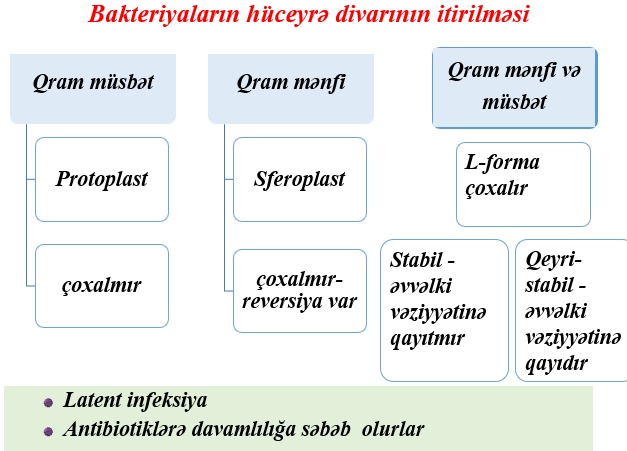 Qram üsulu ilə boyamanın texnikasıYaxmanın üzərinə filtr kağızı qoyulur və gensian violet əlavə edilib 2-3 dəq saxlanırFiltr kağızı və rəng məhlulu atılır, sonra isə 1dəq müddətinə Lüqol məhlulu əlavə edilirLüqol məhlulu axıdılır, yaxmanın üzərinə 96%-li spirt əlavə olunaraq, 30-40 san ərzində rəngsizləşdirilirSu ilə yuyulur, sulu fuksin (safranin) əlavə edib 1-2 dəq. gözlənilir.  Su ilə yuyulur və qurudulub,  mikroskopiya edilir. Qram ( –) qırmızı, Qram (+) bakteriyalar göy-bənövşəyi rənglənir.Qram üsulu ilə yaxşı rənglənməyənlər:Mycobacterium (hüceyrə divarında lipidin çox olması ilə əlaqəli) Rickettsia ve Chlamydia (obliqat hüceyrədaxili  parazit və çox kiçik bakteriyalar)Legionella pneumoniae (fuksini çətinliklə qəbul edir)Mollicutes (hüceyrə divarı olmadığından-Mycoplasma) Treponema pallidum (çox zəif)